学校祭ボランティアのお願い岡山大学教育学部附属特別支援学校　　平成２９年１２月に本校で行われる学校祭に，ボランティアとして参加してくださる方を募集しています。　学生の皆さんにとっては，講義や卒業論文などお忙しい時期だとは思いますが，学校祭をスムーズに運営していくために，皆さんのお力をぜひ貸していただけたらと思います。　また，教育実習で出会った皆さんにまたお会いできることを，子どもたちも教員も楽しみにしています。よろしくお願いします。１　日時　　　★　学校祭　　　　平成２９年１２月　９日（土）　８：３０～１３：００もし，ご都合がつけば，以下の日時もご参加お願いします。★　予行　　　　　平成２９年１２月　６日（水）　８：３０～１３：００　　　★　予備日　　　　平成２９年１２月１２日（火）　８：３０～１３：００　　　　 （当日、天候により警報が発令された場合は、予備日に開催されます。）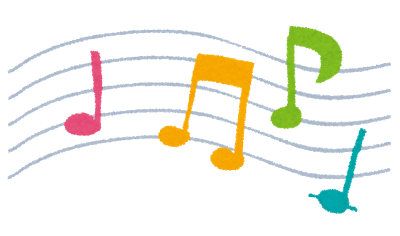 ２　内容（１０名程度お願いします。）　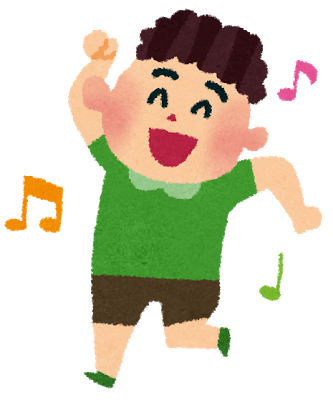 　　　・　児童生徒係…見学席の児童生徒管理　　　・　舞台準備係…演技に使用する道具の出し入れ　　　・　ＶＴＲ係…ビデオ撮影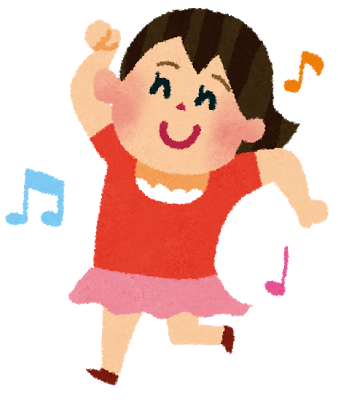 　　　・　写真係…記録用の写真撮影・　ステージ発表終了後の片付けなど（役割分担は，こちらでさせて頂き，当日お伝えいたします。）３　その他　　　・　８：３０に，本校の美術教室にご集合ください。　　　　（動きやすく，華美でない服装でお願いします。）いずれの日も，昼食（給食）を用意します。